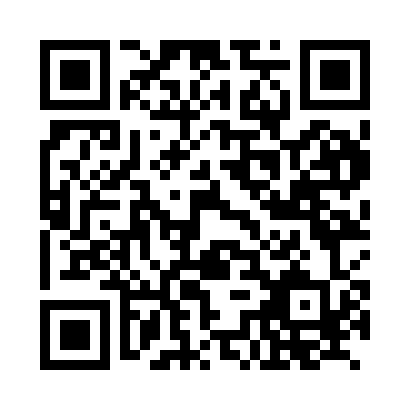 Prayer times for Zschortau, GermanyMon 1 Jul 2024 - Wed 31 Jul 2024High Latitude Method: Angle Based RulePrayer Calculation Method: Muslim World LeagueAsar Calculation Method: ShafiPrayer times provided by https://www.salahtimes.comDateDayFajrSunriseDhuhrAsrMaghribIsha1Mon2:444:581:155:369:3111:372Tue2:444:591:155:369:3011:373Wed2:455:001:155:369:3011:374Thu2:455:001:155:369:2911:375Fri2:465:011:155:369:2911:376Sat2:465:021:155:369:2811:377Sun2:465:031:165:369:2811:378Mon2:475:041:165:369:2711:379Tue2:475:051:165:369:2611:3610Wed2:485:061:165:369:2611:3611Thu2:485:071:165:369:2511:3612Fri2:495:081:165:359:2411:3513Sat2:495:091:165:359:2311:3514Sun2:505:111:175:359:2211:3515Mon2:505:121:175:359:2111:3416Tue2:515:131:175:349:2011:3417Wed2:525:141:175:349:1911:3418Thu2:525:151:175:349:1811:3319Fri2:535:171:175:339:1711:3320Sat2:535:181:175:339:1511:3221Sun2:545:191:175:339:1411:3222Mon2:545:211:175:329:1311:3123Tue2:555:221:175:329:1111:3024Wed2:555:231:175:319:1011:3025Thu2:565:251:175:319:0911:2926Fri2:575:261:175:309:0711:2927Sat2:575:281:175:299:0611:2828Sun2:585:291:175:299:0411:2729Mon2:585:311:175:289:0311:2730Tue2:595:321:175:289:0111:2631Wed2:595:341:175:279:0011:25